1. Dorysuj biedronkę.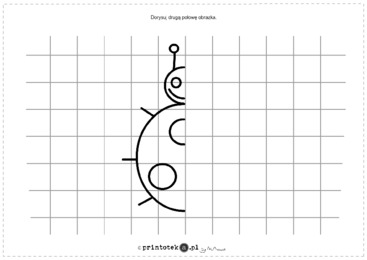 2. Zaznacz na czerwono  sylabę  -fa.farby    flaga    figa    rafa    klif    szafa   fabryka    figury   fale 2. Wykonaj zadanie na karcie pracy.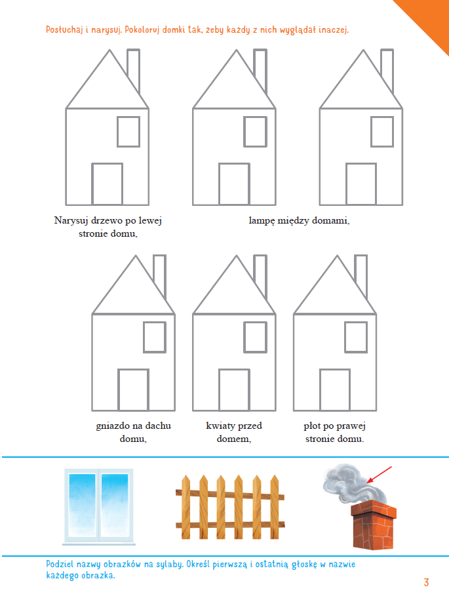 